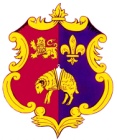 23rd June 2020Dear CouncillorA MEETING of the DEVELOPMENT MANAGEMENT & LICENSING COMMITTEE will be held on TUESDAY 30th JUNE, 2020 at 5.00pm*. The Meeting will be held at** https://zoom.us/j/95892428759 (for Councillors who wish to attend) and https://www.youtube.com/results?search_query=tavistock+town+council   (for the public who to wish to attend)   * please note change of start time; **A ‘virtual’ meeting as permitted by the Local Authorities (Coronavirus) (Flexibility of Local Authority Police and Crime Panel Meetings) (England and Wales) Regulations 2020 No.392. Any members of the public who wish to attend the Meeting can do so via the livestreaming link (above). Yours sincerely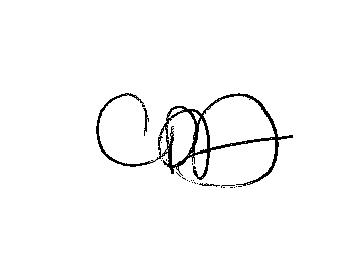 Carl HearnTown ClerkMEMBERS OF COMMITTEECouncillor P Ward			ChairmanCouncillor Mrs U Mann		Vice ChairmanCouncillor Mrs A Johnson 	(Mayor - ex officio)Councillor A Hutton		(Deputy Mayor – ex officio)Councillors Ms L Crawford, J Ellis, A Fey, G Parker, P Squire, A Venning		APOLOGIESTo receive apologies for absence.MINUTESTo confirm the Minutes of the Meeting of the Development Management & Licensing Committee held on Tuesday 9th June, 2020 (previously circulated).DECLARATIONS OF INTERESTTo receive disclosures of unregistered other interests from Councillors on matters to be considered at the meeting.  The disclosure shall include the nature of the interest.  If a Member becomes aware, during the course of a meeting, of an interest that has not been disclosed under this item they must immediately disclose it. Under the Code of Conduct Councillors with an interest – whether or not it is a disclosable pecuniary interest, or other interest, must leave the room for the duration of consideration of the item to which the interest relates.DARTMOOR NATIONAL PARK (DNPA)No items received.TOWN PLANNING ISSUESTo agree the adoption of the Plymouth and South West Devon Joint Local Plan:  Supplementary Planning Document (correspondence enclosed – full document available on the website) GENERAL CORRESPONDENCENo items received.URGENT BUSINESS BROUGHT FORWARD AT THE DISCRETION OF THE CHAIRMANPLANNING APPLICATIONSDecisions by West Devon Borough CouncilAttached at Appendix A.		New Applications to West Devon Borough Council.Attached at Appendix B.All documentation pertaining to decisions and new applications for this meeting can be directly accessed anytime via www.wdbc.gov.uk/planning.Next Development Management & Licensing Committee Meeting:Tuesday 21st July 2020 at 5.00pm Privacy – to view a copy of the Council’s Privacy Notice visit – www.tavistock.gov.uk